Hallo! Schön, dass du da bist!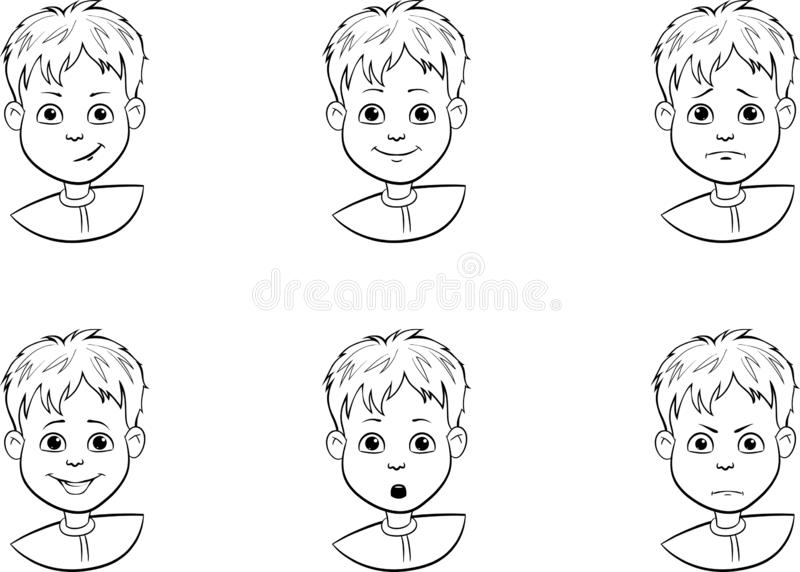 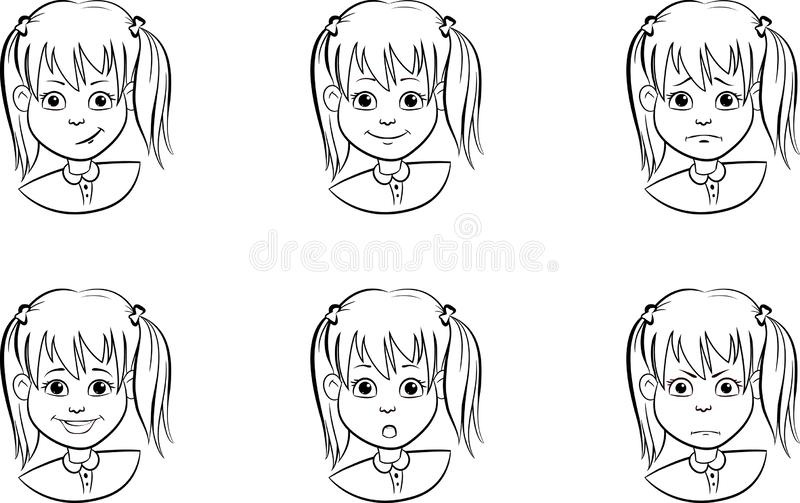 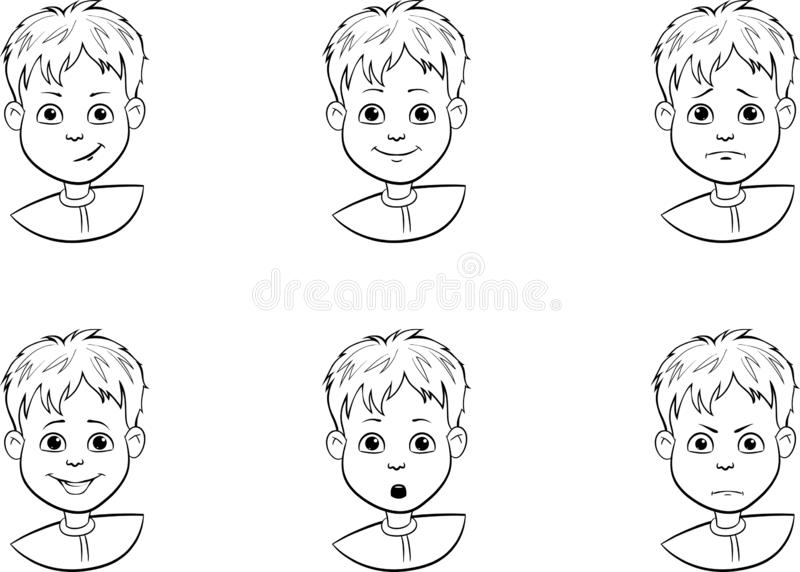 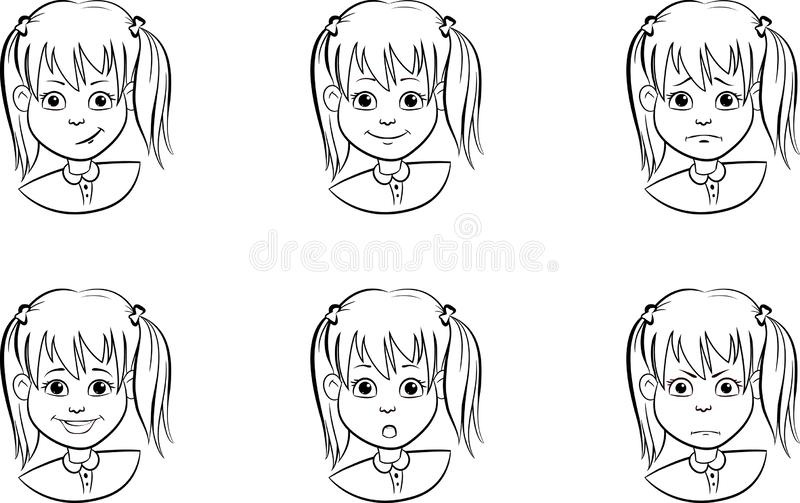 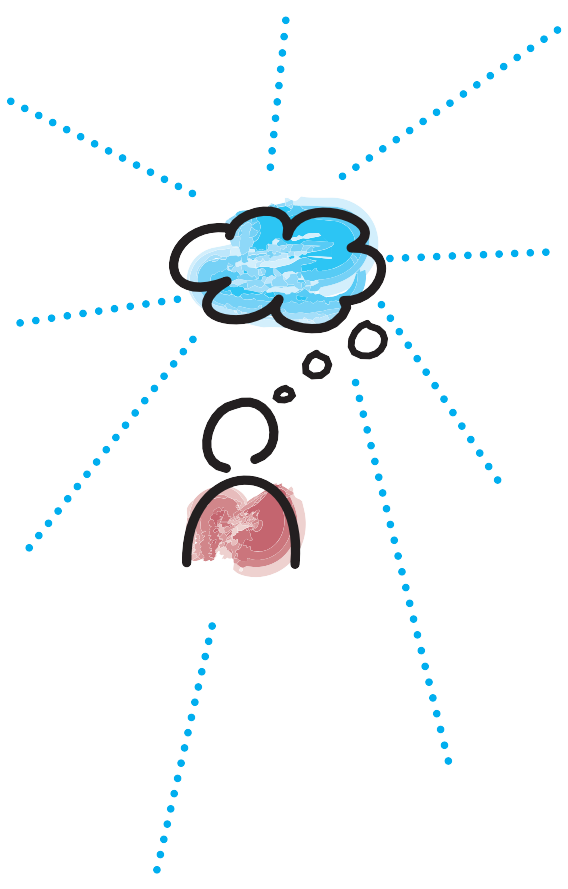 